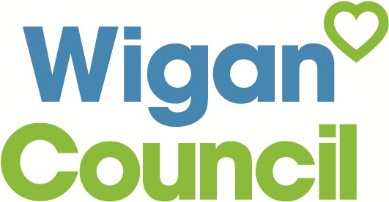 Information About Pupil Removed from RollWhen complete return to OffRoll@wigan.gov.ukFull Name of PupilDate of Birth of PupilParent(s) Name(s)Parent telephone numberParent Email AddressCurrent Address Future Address if different to aboveInformation about school or education provision if knownRegulation 8 Ground under which removed